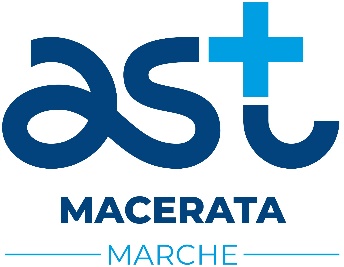 Indicatore dei tempi medi di pagamento relativi agli acquisti di beni, servizie forniture di cui all'art. 33 del D.Lgs. 33/2013 e s.m.i., e art. 9 del D.P.C.M. 22 settembre 2014.PERIODOINDICATORE TEMPESTIVITA’AMMONTARE DEBITI PAGATINUM. IMPRESE CREDITRICI1° TRIMESTRE 2024-37€ 51.005.675,511021